白城市洮北区海航加油站安全验收评价公示表注：各机构一定如实填写，所有信息在日常检查、年度考核中均要核查。说明：为便于省局统计抓取信息，请统一用此电子表格填写上传、不得自行加行、加列、合并等。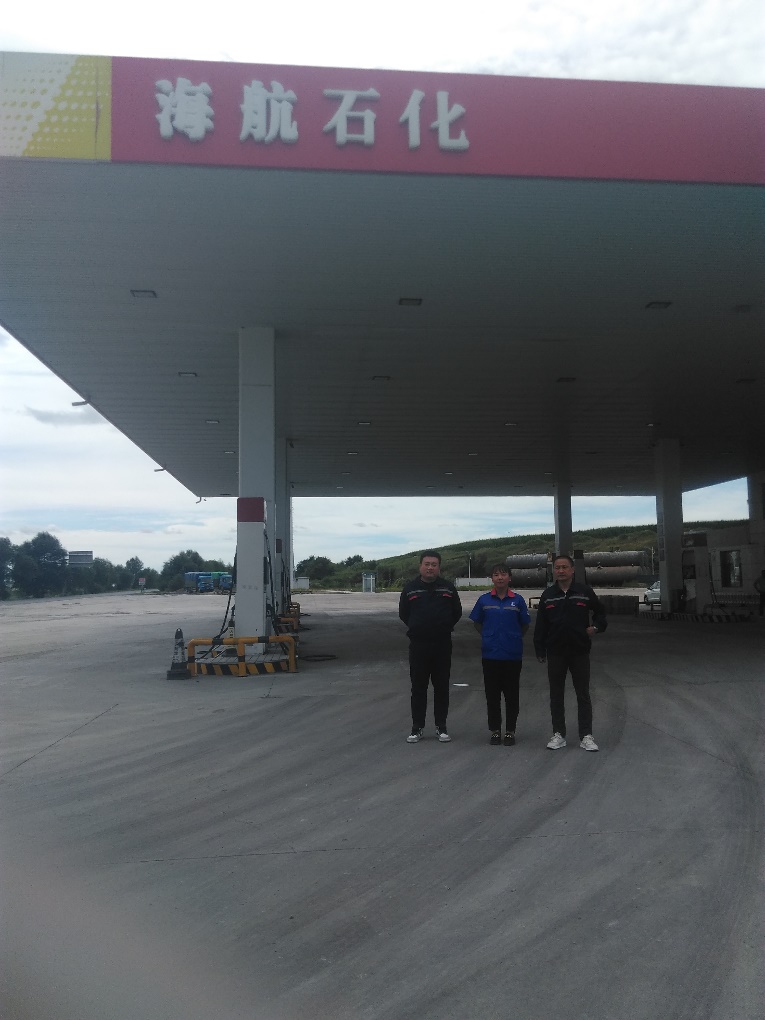 项目负责人：蔡永武   报告编制人：杜东雷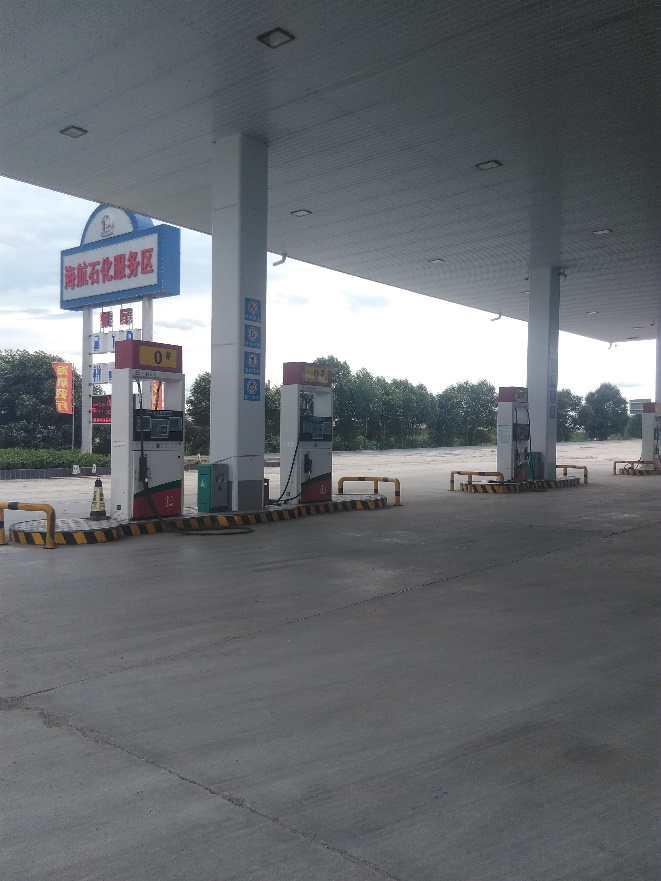 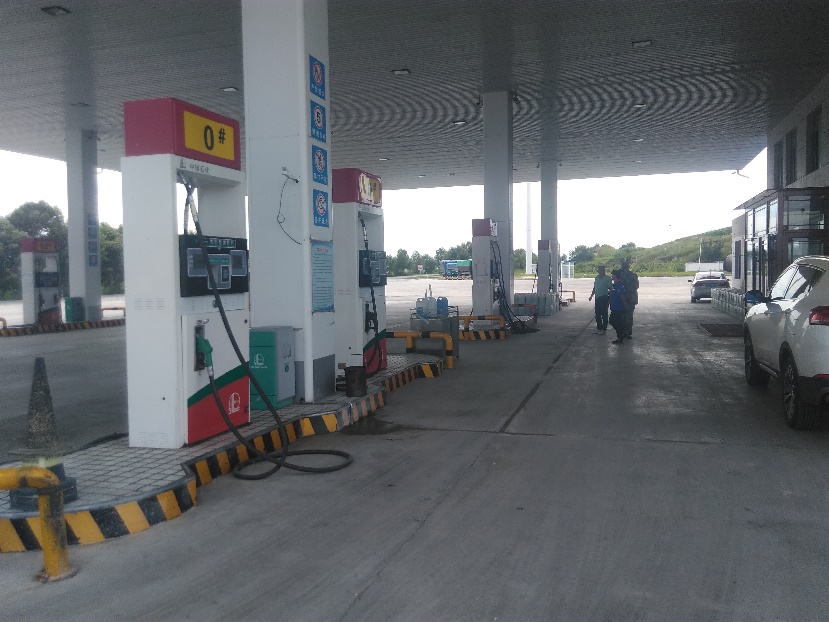 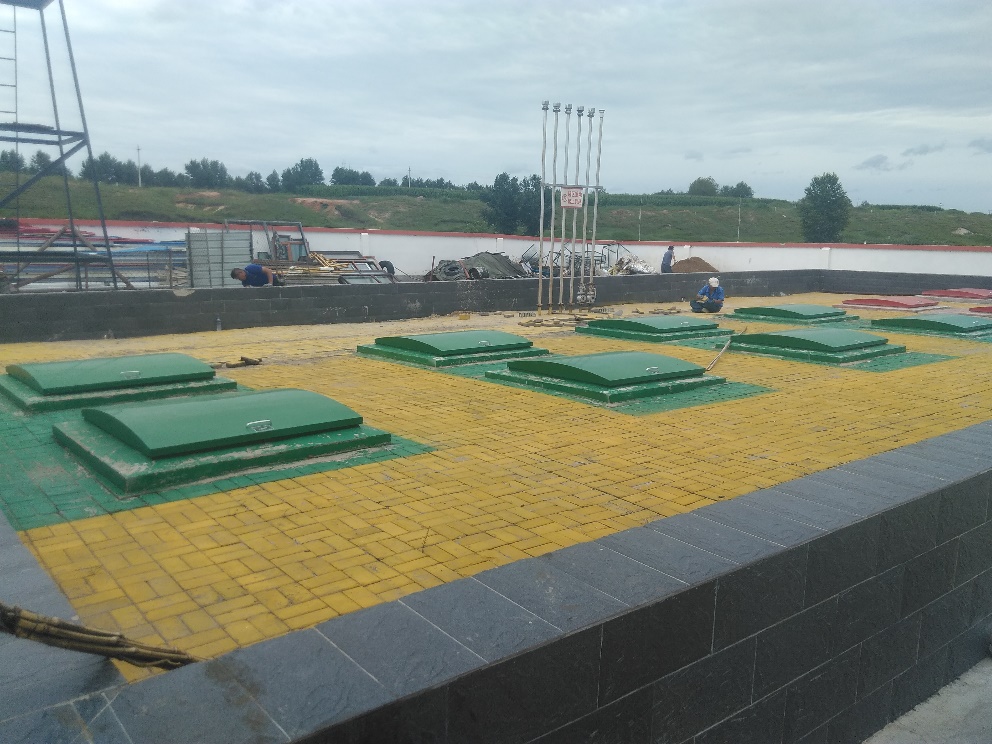 项目概况项目名称白城市洮北区海航加油站行业类别危化项目概况项目业主王晓娟项目性质安全验收评价项目概况项目地址吉林省白城市平安镇平安村省道302北侧吉林省白城市平安镇平安村省道302北侧吉林省白城市平安镇平安村省道302北侧项目概况项目简介白城市洮北区海航加油站占地面积7920平方米，站房占地面积199.6平方米，罩棚投影面积1160平方米。该站内设有加油机10台，承重储油罐区包括50m³埋地汽油罐2座（SF双层汽油储罐）；50m³埋地柴油罐4座（SF双层柴油储罐），储罐总容积150m³（柴油储罐容积折半），属于二级加油站。白城市洮北区海航加油站占地面积7920平方米，站房占地面积199.6平方米，罩棚投影面积1160平方米。该站内设有加油机10台，承重储油罐区包括50m³埋地汽油罐2座（SF双层汽油储罐）；50m³埋地柴油罐4座（SF双层柴油储罐），储罐总容积150m³（柴油储罐容积折半），属于二级加油站。白城市洮北区海航加油站占地面积7920平方米，站房占地面积199.6平方米，罩棚投影面积1160平方米。该站内设有加油机10台，承重储油罐区包括50m³埋地汽油罐2座（SF双层汽油储罐）；50m³埋地柴油罐4座（SF双层柴油储罐），储罐总容积150m³（柴油储罐容积折半），属于二级加油站。评价机构组及评价项目评价机构吉林省正光安全科技有限公司机构负责人易振环评价机构组及评价项目技术负责人陈鑫过程控制负责人王犇评价机构组及评价项目项目评价组长蔡永武报告编制人杜东雷评价机构组及评价项目报告审核人石春有项目安全评价师蔡永武、杜东雷、崔译文评价机构组及评价项目参与评价工作的注册安全工程师、技术专家评价活动主要信息签订合同时间2020年7月报告提交时间2020年8月评价活动主要信息安全评价类型安全验收评价安全验收评价安全验收评价评价活动主要信息到现场开展评价活动人员蔡永武、杜东雷蔡永武、杜东雷蔡永武、杜东雷评价活动主要信息到现场开展评价活动时间2020年7月13日2020年7月13日2020年7月13日评价活动主要信息评价机构认为需要公开的其他信息评价活动主要信息评价结论白城市洮北区海航加油站新建项目符合国家的法律、法规及相关标准和规范的要求，做到了建设项目安全生产设施与主体工程“三同时”的规定。站址与周边的安全距离符合《汽车加油加气站设计与施工规范》要求；各项安全生产设施完备，安全管理可以满足安全运营需要。经现场检查。提出的安全对策措施得到了落实；加油站运营后危险、有害因素可得到有效的控制，使其危险、危害程度达到可以接受的程度。该加油站具备国家现行有关安全生产法律、法规和标准、规范要求的安全运营条件。白城市洮北区海航加油站新建项目符合国家的法律、法规及相关标准和规范的要求，做到了建设项目安全生产设施与主体工程“三同时”的规定。站址与周边的安全距离符合《汽车加油加气站设计与施工规范》要求；各项安全生产设施完备，安全管理可以满足安全运营需要。经现场检查。提出的安全对策措施得到了落实；加油站运营后危险、有害因素可得到有效的控制，使其危险、危害程度达到可以接受的程度。该加油站具备国家现行有关安全生产法律、法规和标准、规范要求的安全运营条件。白城市洮北区海航加油站新建项目符合国家的法律、法规及相关标准和规范的要求，做到了建设项目安全生产设施与主体工程“三同时”的规定。站址与周边的安全距离符合《汽车加油加气站设计与施工规范》要求；各项安全生产设施完备，安全管理可以满足安全运营需要。经现场检查。提出的安全对策措施得到了落实；加油站运营后危险、有害因素可得到有效的控制，使其危险、危害程度达到可以接受的程度。该加油站具备国家现行有关安全生产法律、法规和标准、规范要求的安全运营条件。